 P-I-R-A-T-E-S Notes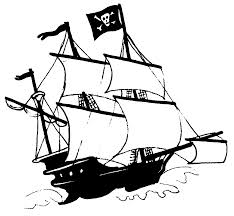 This is a pre-reading strategy that helps you preview the chapter before going in depth. When starting a new chapter this should be done first. Find two examples for each letter in the word Pirates and thoroughly provide details about it in complete sentences.P- Political – Anything to do with government, rulers, laws, etc.I – Intellectual – Anything to do with new ways of thinking,       education, literature, etc.R – Religion – Anything to do with beliefs, practices, religious law,     religious leaders, etc.A – Arts and Architecture – Anything to do with art, building designs,   styles or techniques, etc.T – Technology – Anything that is developed to make tasks easier,  faster, or more convenient.E – Economics – Anything to do with the production, distribution, and consumption of wealthS – Social – Anything to do with the way people behave, treat one another, divide themselves into classes, etc., as well as   gender and race issues. 